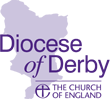 Lay ReportYear TwoTo the wonderful Lay Person filling this out:Thank you so much for being willing to play a part in the assessment of this curate.  We really want to know what you think. You are asked to prayerfully consider each item in this questionnaire before responding – and then speak ‘the truth in love’ (Ephesians 4.15).  Please don’t be afraid to mention areas the curate needs to develop in, as this will help us to provide the right training. However, please also feel free to tell us about what they do well and why.I know the report looks long, but this is only because it is formatted in a way which will help the curate use it in their portfolio assessment.  Just a few sentences for each section would be perfect.  Although we would obviously love if you could put something in each section, don’t worry if there is an area that you might need to leave blank.  Thank you again! The Rev’d Dwayne EnghOrdained Ministries Development OfficerMay 2023Name of CurateParish / ContextLay Person NameLay Report Year 2Lay Report Year 2A3.How has the curate inspired and led others to be actively engaged with issues of justice, peace, and the integrity of creation?Lay Report Year 2Lay Report Year 2B2.Please can you tell us about how the curate engages with those within the Church of England whose traditions and practices are different?Lay Report Year 2Lay Report Year 2B3.Please can you tell us something about the curate’s skills to communicate the hope of the gospel afresh to a wide audience?Lay Report Year 2Lay Report Year 2C3.In what ways does the curate show an ability to put others at their ease in a range of settings?  How do they demonstrate compassion and curiosity about the life experiences of others?Lay Report Year 2Lay Report Year 2D3.Ordained ministers are expected to be robust and courageous in inhabiting the quality of wisdom.  For example: by responding to human need by loving service, by transforming unjust structures of society, by challenging violence of every kind, and by pursuing peace and reconciliation.  Please can you tell us how the curate demonstrates this in the setting in which they serve?Lay Report Year 2Lay Report Year 2E3.In what ways does the curate nurture others in their everyday faith, in the school, workplace, or family?Lay Report Year 2Lay Report Year 2F1.What are your thoughts as to the curate’s potential to grow in faith and to serve the church in an uncertain and unknown future?Lay Report Year 2Lay Report Year 2F3.In your view, does the curate have the potential to respond with missionary imagination to where God is working in the world?  This might be by leading a church in mission, by planting a church, or a Fresh Expression.  Please tell us why.Lay Report Year 2Lay Report Year 2G3.Why do you feel that the curate inhabits the quality of Trustworthiness in living out their life as a representative of God’s people in the world?